Optical Biology PhD Programme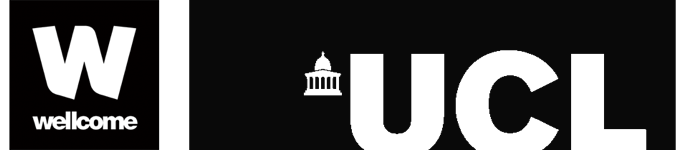 Applicant informationSCHOLARSHIP DETAILSOptical Biology PhD ProgrammeApplication Form Give details of the two people who can provide a reference for your application. At least one of your referees should have supervised you undertaking a research project. Referees should not be family members or friends.Referee 1:Name: Position: Address: Telephone: Email: Referee 2:Name: Position: Address: Telephone: Email: Please note that we are committed to protecting your privacy and security. We will only use the information you send to us in the selection process and for purposes of diversity monitoring. We will never disclose personal information about you to any third party without first receiving your permission to do so, or unless we are under legal obligation to do so. At any point you may contact us and ask us to delete the information you have provided us with, without any negative consequence. For further information, please see UCL General Privacy Policy: www.ucl.ac.uk/legal-services/privacy/general-privacy-policy This information will be held securely.  Information from this form will only be used for administrative and monitoring purposes. Wellcome and UCL are committed to establishing an inclusive and supportive research environment.PERSONAL DETAILSPERSONAL DETAILSPERSONAL DETAILSPERSONAL DETAILSSurname/Family NameSurname/Family NameFirst Name(s)Title (optional) Contact emailContact emailContact phone numberDate of Birth (DD/MM/YY)Nationality(s) and country of ordinary residenceNationality(s) and country of ordinary residenceNationality(s) and country of ordinary residenceCurrent AddressCurrent AddressENGLISH LANGUAGEENGLISH LANGUAGEENGLISH LANGUAGEENGLISH LANGUAGEENGLISH LANGUAGEIs English your first language? Is English your first language? If “No” have you?If “No” have you?If “No” have you?YesHave you achieved a result of ‘Good’ or higher on a recognised English language qualification? NoHave you completed a degree in an English speaking country? DIVERSITY MONITORING Completing the diversity monitoring information below is not mandatory – this information is requested from applicants to help us evaluate our efforts at improving diversity within the programme. It will be kept confidential and will be removed from the rest of the application for the purposes of shortlisting and interviews. Applications that do not include diversity information will not be disadvantaged in any way. DIVERSITY MONITORING Completing the diversity monitoring information below is not mandatory – this information is requested from applicants to help us evaluate our efforts at improving diversity within the programme. It will be kept confidential and will be removed from the rest of the application for the purposes of shortlisting and interviews. Applications that do not include diversity information will not be disadvantaged in any way. DIVERSITY MONITORING Completing the diversity monitoring information below is not mandatory – this information is requested from applicants to help us evaluate our efforts at improving diversity within the programme. It will be kept confidential and will be removed from the rest of the application for the purposes of shortlisting and interviews. Applications that do not include diversity information will not be disadvantaged in any way. DIVERSITY MONITORING Completing the diversity monitoring information below is not mandatory – this information is requested from applicants to help us evaluate our efforts at improving diversity within the programme. It will be kept confidential and will be removed from the rest of the application for the purposes of shortlisting and interviews. Applications that do not include diversity information will not be disadvantaged in any way. Female Female Female Female MaleMaleMaleMaleTransgender femaleTransgender femaleTransgender femaleTransgender femaleTransgender maleTransgender maleTransgender maleTransgender maleGender variant/non-conformingGender variant/non-conformingGender variant/non-conformingGender variant/non-conformingOtherOtherOtherOtherPrefer not to say Prefer not to say Prefer not to say Prefer not to say No disability No disability No disability No disability You have a social/communication impairment such as Asperger’s syndrome/other autistic spectrum disorderYou have a social/communication impairment such as Asperger’s syndrome/other autistic spectrum disorderYou have a social/communication impairment such as Asperger’s syndrome/other autistic spectrum disorderYou have a social/communication impairment such as Asperger’s syndrome/other autistic spectrum disorderYou are blind or have a serious visual impairment uncorrected by glassesYou are blind or have a serious visual impairment uncorrected by glassesYou are blind or have a serious visual impairment uncorrected by glassesYou are blind or have a serious visual impairment uncorrected by glassesYou are deaf or have a serious hearing impairmentYou are deaf or have a serious hearing impairmentYou are deaf or have a serious hearing impairmentYou are deaf or have a serious hearing impairmentYou have a long standing illness or health condition such as cancer, HIV, diabetes, chronic heart disease or epilepsyYou have a long standing illness or health condition such as cancer, HIV, diabetes, chronic heart disease or epilepsyYou have a long standing illness or health condition such as cancer, HIV, diabetes, chronic heart disease or epilepsyYou have a long standing illness or health condition such as cancer, HIV, diabetes, chronic heart disease or epilepsyYou have a mental health condition such as depression, schizophrenia or anxiety disorderYou have a mental health condition such as depression, schizophrenia or anxiety disorderYou have a mental health condition such as depression, schizophrenia or anxiety disorderYou have a mental health condition such as depression, schizophrenia or anxiety disorderYou have a specific learning difficulty such as dyslexia, dyspraxia or AD(H)DYou have a specific learning difficulty such as dyslexia, dyspraxia or AD(H)DYou have a specific learning difficulty such as dyslexia, dyspraxia or AD(H)DYou have a specific learning difficulty such as dyslexia, dyspraxia or AD(H)DYou have physical impairment or mobility issues, such as difficulty using your arms or using a wheelchair or crutchesYou have physical impairment or mobility issues, such as difficulty using your arms or using a wheelchair or crutchesYou have physical impairment or mobility issues, such as difficulty using your arms or using a wheelchair or crutchesYou have physical impairment or mobility issues, such as difficulty using your arms or using a wheelchair or crutchesYou have a disability, impairment or medical condition that is not listed aboveYou have a disability, impairment or medical condition that is not listed aboveYou have a disability, impairment or medical condition that is not listed aboveYou have a disability, impairment or medical condition that is not listed aboveYou have two or more impairments/and or disabling medical conditionsYou have two or more impairments/and or disabling medical conditionsYou have two or more impairments/and or disabling medical conditionsYou have two or more impairments/and or disabling medical conditionsPrefer not to sayPrefer not to sayPrefer not to sayPrefer not to sayAre you currently or have you previously been in receipt of a UK disabled student’s allowance?Are you currently or have you previously been in receipt of a UK disabled student’s allowance?Are you currently or have you previously been in receipt of a UK disabled student’s allowance?Are you currently or have you previously been in receipt of a UK disabled student’s allowance?YesNoETHNICITYETHNICITYETHNICITYETHNICITYWhiteOther Asian backgroundGypsy / TravellerMixed – White and Black CaribbeanBlack or Black British – Caribbean Mixed –  White and Black African  Black or Black British – AfricanMixed – White and AsianOther Black backgroundOther Mixed backgroundAsian or Asian British – Indian ArabAsian or Asian British – PakistaniOther Ethnic backgroundAsian or Asian British – BangladeshiPrefer not to sayChineseBisexualGay manGay womanHeterosexualOtherPrefer not to say YesNoYesNoAcademic Background: Please list with most recent firstCurrent/Past Employment (up to three): Please list with most recent first (duplicate box if necessary)Current/Past Employment (up to three): Please list with most recent first (duplicate box if necessary)Current/Past Employment (up to three): Please list with most recent first (duplicate box if necessary)Current/Past Employment (up to three): Please list with most recent first (duplicate box if necessary)Current/Past Employment (up to three): Please list with most recent first (duplicate box if necessary)Current/Past Employment (up to three): Please list with most recent first (duplicate box if necessary)Current/Past Employment (up to three): Please list with most recent first (duplicate box if necessary)Current/Past Employment (up to three): Please list with most recent first (duplicate box if necessary)Current/Past Employment (up to three): Please list with most recent first (duplicate box if necessary)Current/Past Employment (up to three): Please list with most recent first (duplicate box if necessary)Start Date (mm/yy)End Date(mm/yy)EmployerEmployerRoleResponsibilitiesResponsibilitiesResponsibilitiesResponsibilitiesResponsibilitiesResponsibilitiesResponsibilitiesResponsibilitiesResponsibilitiesResponsibilitiesResearch Experience (max 250 words)Please provide a summary of your research experience (including dates, names of your supervisors and the relevant institutions). This could include research projects you have been involved in, dissertations/papers/articles you have published, submitted or are preparing, or conferences you have attended or presented at. Note that you have space to list published papers and/or conference presentations (paper/poster) in the section below.Research OutputsPlease provide details of up to 4 published papers or paper/poster conference presentations in the space below. For each, provide paper/poster title, journal/conference, year, and up to 50 words on your role in the project.Please provide details of up to 4 published papers or paper/poster conference presentations in the space below. For each, provide paper/poster title, journal/conference, year, and up to 50 words on your role in the project.Please provide details of up to 4 published papers or paper/poster conference presentations in the space below. For each, provide paper/poster title, journal/conference, year, and up to 50 words on your role in the project.Please provide details of up to 4 published papers or paper/poster conference presentations in the space below. For each, provide paper/poster title, journal/conference, year, and up to 50 words on your role in the project.TitleJournal/ConferenceYearYour Contribution to the work (50 words)Personal Statement (max 4000 characters)Please do not repeat information provided in other sections of the form. We are interested in why you are applying for the Optical Biology programme, why you believe you are a strong candidate and why this programme represents a good fit for you.Interdisciplinary experience (max 250 words)Please highlight any previous academic achievement, courses, skills or experience that demonstrate your aptitude for interdisciplinary study. Have you ever used non-biological techniques to address biological problems?RefereesAPPLICANT’S DECLARATIONTo the best of my knowledge, the information on this application is accurate and complete. Please note that UCL reserves the right to refuse admission or to terminate a student’s attendance should it be discovered that he/she has made a false statement or has omitted significant information. If you are offered a place, you may be required to provide evidence of your qualifications.  I agree with the aboveData Protection Act 2018 / General Data Protection RegulationBy submitting this form you are agreeing to UCL processing personal information relevant to your application, which UCL may obtain from you, or from people connected to you, such as referees. UCL’s Prospective Student Privacy Notice, including further information about UCL’s processing of student personal data, can be viewed at  https://www.ucl.ac.uk/legal-services/privacy/ucl-prospective-students-enquirers-and-applicants-privacy-notice. I agree with the abovePrivacy Notice